Canteen Menu 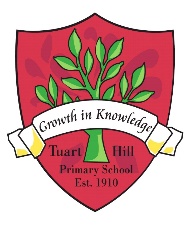 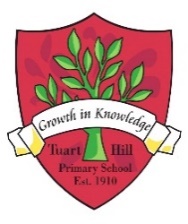   Menu as of January 2022 TERM 1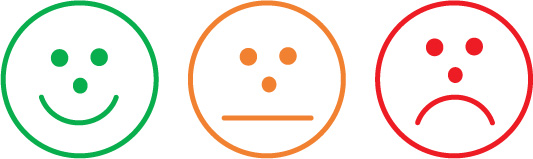 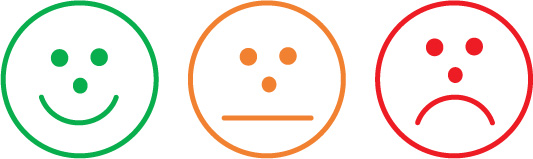 